МУНИЦИПАЛЬНОЕ ОБРАЗОВАТЕЛЬНОЕ УЧРЕЖДЕНИЕ ДОПОЛНИТЕЛЬНОГО ОБРАЗОВАНИЯ «ДОМ ДЕТСКОГО ТВОРЧЕСТВА»Россия, . Углич, ул. Ленина, д.21/13Тел: (48532) 20659, факс: (48532) 20659E-mail: uglich_ddt@mail.ru,________________________________________________________ПРИКАЗ №  30-ОВ соответствии с приказом Управления образования администрации Угличского муниципального района от 12.03.2020 № 03/13-2020 «Об организации мероприятий по профилактике новой коронавирусной инфекции (2019-nCoV)» с целью недопущения распространения инфекционного заболеванияПРИКАЗЫВАЮ:Утвердить Положение  о дистанционном обучении обучающихся МОУ ДО «Дом детского творчества». Контроль исполнения приказа оставляю за собой.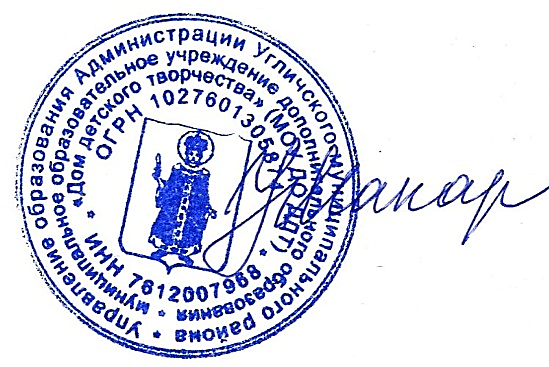        Директор :                                                          Н.В. Макарова  	УТВЕРЖДАЮ	директор МОУ ДО ДДТ	Н.В. Макарова	«	 23 »   марта 2020 г.ПОЛОЖЕНИЕ о дистанционном обучении обучающихся муниципального образовательного учреждения дополнительного образования «Дом детского творчества».Общие положения. Настоящее Положение устанавливает правила реализации педагогами дополнительного образования дополнительных общеобразовательных общеразвивающих программ в форме дистанционного обучения. Под дистанционным обучением понимается индивидуализированный процесс передачи и усвоения знаний, умений, навыков и способов познавательной деятельности человека, происходящий при опосредствованном взаимодействии удаленных один от другого участников обучения в специализированной среде, созданной на основе современных психолого-педагогических и информационно-коммуникационных технологий.Классический вариант дистанционного обучения: педагог обучает дистанционно, посредством Интернета, согласно учебно-тематического плана к своей программе. Педагог предоставляет учащимся необходимый материал по теме занятия, выкладывая его на сайт, в месенджер или социальную сеть, обучающийся прорабатывает его в определенное время и осуществляет обратную связь в определенной форме, согласно заданию. Основной целью дистанционного обучения обучающихся является предоставление обучающимся возможности обучаться дополнительным дисциплинам с использованием современных информационных технологий. Использование дистанционного обучения способствует решению следующихзадач:а) повышению эффективности внеучебной деятельности обучающихся;б) расширению возможности обучать дополнительным дисциплинам учащихся, не имеющих возможность по тем или иным причинам посещать Дом детского творчества;в) привлечению более широкого числа обучающихся;г) предоставление возможности проходить обучение в удобное для обучающегося время;е) созданию необходимых образовательных ресурсов для обеспечения дистанционного обучения;ж) обучению педагогов работе на образовательной платформе;з) проведению обучения в тестовом режиме.Организация дистанционного обучения Участниками образовательного процесса в системе дистанционного обучения являются обучающиеся в возрасте от 7 до 17 лет, педагоги дополнительного образования, родители (законные представители) обучающихся,  Занятия с обучающимися в форме дистанционного обучения организуют педагоги дополнительного образования МОУ ДО  ДДТ со дня приказа о реализации обучения с использованием дистанционных образовательных технологий. Темы, модули, разделы дополнительных общеразвивающих программ и задания к ним адаптируются согласно современным требованиям по образованию в дистанционной форме. Педагоги дополнительного образования разрабатывают цифровые образовательные ресурсы, в соответствии с установленными нормами времени для всех видов учебной работы в образовательных модулях программы, которые выкладываются на образовательные платформы в сети Интернет. Педагог дополнительного образования осуществляет непосредственное ведение обучения с использованием ресурсов и технологий Интернет, эффективно организовывает взаимодействие участников учебного процесса с использованием ресурсов и сервисов сети Интернет: проводит групповые и индивидуальные занятия по скайпу, в режиме самостоятельной работы с консультациями педагога по электронной почте, через мессенджеры и социальные сети, осуществляет мониторинг данной образовательной деятельности. Основными видами учебных занятий при дистанционном обучении являются: самостоятельное изучение учебного материала дистанционного курса, консультация, практическое занятие.Самостоятельное изучение программы предусматривает использование учебных материалов, размещённых на платформах в сети Интернет или направленных обучающемуся через электронную почту. Самостоятельное выполнение практической работы может быть организовано в домашних условиях, в том числе с помощью родителей. Требования к самостоятельному изучению учебного материала определяются методическими указаниями, инструкциями и заданиями, содержащимися в дистанционном курсе.Практические занятия могут быть организованы  педагогом дополнительного образования МОУ ДО ДДТ в режиме видеоконференции на любой платформе в Интернете или по скайпу.Консультации, при необходимости дополнительного разъяснения использования учебных материалов, проводятся по телефону, а также в письменном виде по электронной почте.2.6.  Срок обучения на дистанционной форме определяется дополнительной образовательной программой и календарно-тематическим планом, которые разрабатываются с учетом реальных возможностей самостоятельного обучения в определенные сроки.Организация и управление дистанционным обучениемРуководство дистанционным обучением осуществляет администрация ДДТ, которая:- ведет мониторинг организации обучения;- организует работу по подготовке нормативных, методических документов;- подводит итоги реализации программ в дистанционной форме.Финансовое обеспечение дистанционного обучения. Выполнение педагогами дополнительного образования внеаудиторной работы, вытекающей из их должностных обязанностей, регулируется графиками и планами работы, в том числе, индивидуальными планами педагогического работника.О переходе на обучение с помощью дистанционных технологий.   От 23 марта 2020 года